Ξεκινά το 1st Lamia Music FestΟ Δήμος Λαμιέων σε μία προσπάθεια να προβάλλει και να αναδείξει το ταλέντο και τη δουλειά των ντόπιων μουσικών σχημάτων της Rock και Metal σκηνής, διοργανώνει το 1ο Lamia Music Fest, που θα πραγματοποιηθεί το Σάββατο 8 και την Κυριακή 9 Σεπτεμβρίου 2018 στο Θερινό Δημοτικό μας Θέατρο!Η πρώτη μέρα του Φεστιβάλ, το Σάββατο 8 Σεπτεμβρίου, θα είναι αφιερωμένη στο Metal και θα απολαύσουμε τους CIGGY KISS, τους SICQUENCE και τους MALICIOUS SILENCE.Η δεύτερη μέρα, Κυριακή 9 Σεπτεμβρίου, θα είναι αφιερωμένη στο Rock και θα ανέβουν στη σκηνή οι JUNKHEADS, οι METHOD OF 3 και οι La Banda.Ώρα έναρξης και τις δύο ημέρες: 9.00 μ.μ.Η είσοδος για το κοινό θα είναι ελεύθερη. Από το Γραφείο Τύπου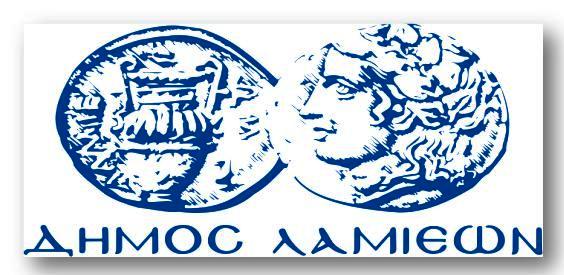 ΠΡΟΣ: ΜΜΕΔΗΜΟΣ ΛΑΜΙΕΩΝΓραφείου Τύπου& ΕπικοινωνίαςΛαμία, 5/9/2018